DRAFT  PROPOSAL  UI  INCUBATE 2018Nama Produk : ..............................................................Aspek Produk/TeknologiDeskripsi Invensi/Produk	- Inovasi yang digunakan	- Foto produk	- Alasan keberadaan produkKegunaan Produk Keunggulan Produk Kelebihan dan kelemahan produk pesaing5.   Derajat inovasi dan status perlindungan kekayaan intelektual Analisis PasarDeskripsi Kebutuhan Pengguna (Konsumen)--Solusi yang ditawarkan Potensi Pasar (bila ada)Pertumbuhan Pasar (bila ada)Deskripsi Sasaran Pengguna (Konsumen)Perkiraan Harga Pokok Produksi Target Skenario Harga Jual Analisis Finansial1. Besaran Kebutuhan Investasi pada Tahap Awal (Seed Capital) :- Modal Kerja dan Biaya Operasional, atau - Biaya Tetap (Peralatan dan Utilitas) dan 	biaya variabel (bahan baku, biaya lainnya)2. Proyeksi Pendapatan & Imbal Hasil Investasi 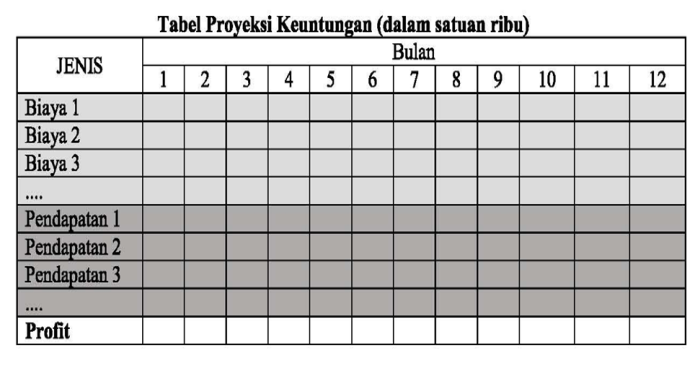 3. Kontribusi Finansial Mitra (Bila Ada)Analisis Manajemen & SDM1. Mentor/Pendamping Teknis 	Nama, pengalaman, kualifikasi dari pengusul dan tim pelaksana kegiatan2. Pengalaman Manajemen 	Pengalaman dari tim pengelola usaha3. Staf Internal Jumlah dan nama staf yang dibutuhkan dalam pengelolaan dan kegiatan operasional bisnis 4. Komitmen terhadap bisnisPernyataan komitmen terhadap keberlangsungan bisnisAnalisis Strategi Bisnis (BMC) –terlampir Analisis Biaya OperasionalRencana Aksi (Action Plan)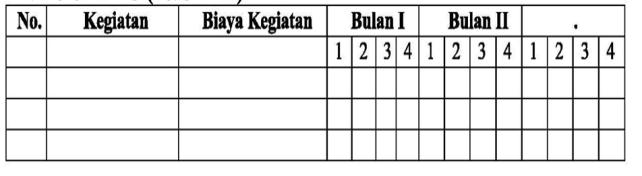 2. Rencana Anggaran Biaya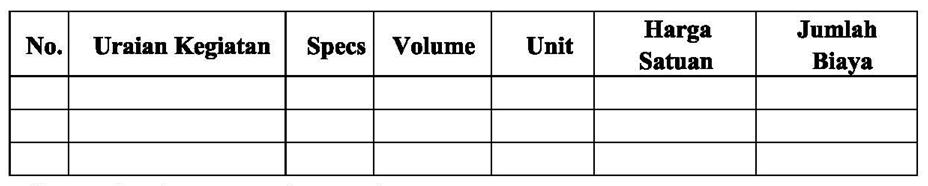 2. Belanja Biaya Operasional Lainnya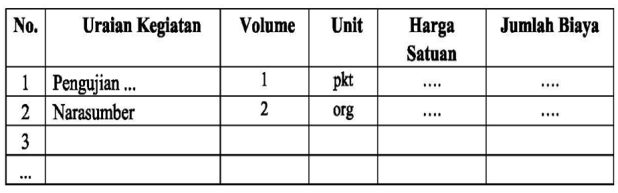 Lampiran (Jika Ada)	- Identitas Perusahaan (akta notaris, izin usaha, NPWP)	- Analisis Kelayakan Usaha	- Business Plan		- Dan lain-lain